Restaurace U zlobivé kozyPředkrmy a saláty100g		Šunková rolka plněná šlehačkou a křenem …………………………	25,- Kč80g 		Sýrová rolka, opečený toust ………………………………………...	18,- Kč50g		Domácí paštika, opečený toust	……………………………………..  26,- Kč150g		Zeleninový salát …………………………………………………….  22,- Kč200g		Zeleninový salát s kuřecími stripsy …………………………………  49,- Kč200g		Zeleninový salát s krevetami ……………..…………………………  60,- Kč200g		Zeleninový salát s grilovaným sýrem ……………………………….  55,- Kč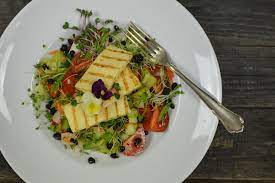 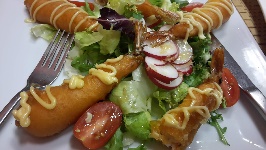 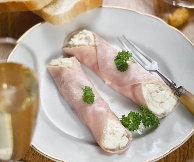 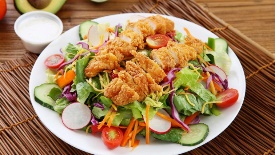 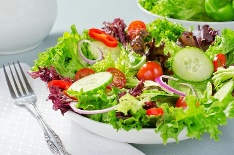 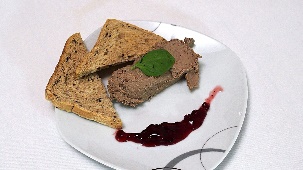 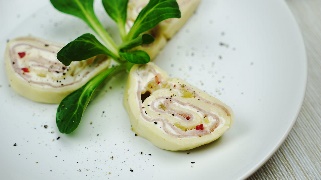 Polévky0,25 l         Kuřecí vývar s nudlemi	…………………………………………….	15,- Kč0,25 l 	Rajská polévka s těstovinou …………………………………………	12,- Kč0,25 l	Čočková polévka	……………………………………………………	11,- Kč0,25 l	Gulášová polévka	…………………………………………………… 14,- Kč0,25 l	Brokolicový krém	…………………………………………………… 13,- Kč0,25 l	Česneková polévka se šunkou, sýrem a krutony…………………….	19,- Kč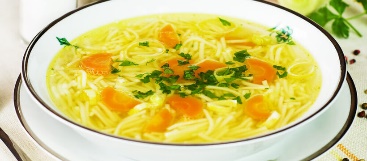 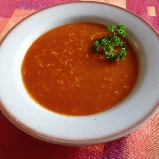 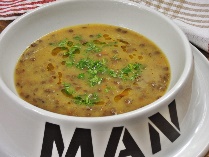 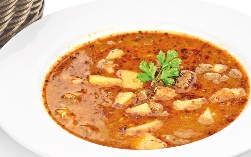 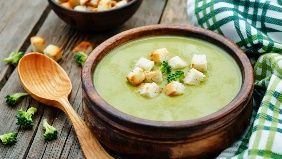 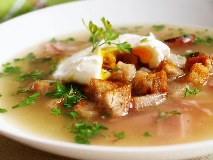 Hlavní jídlo200g		Špagety bolognese …………………………………………………... 48,- Kč200 g	Kuřecí řízek, bramborová kaše ………………………………………	49,- Kč200g		Vepřový řízek, brambory	…………………………………………….	42,- Kč220g		Kuřecí nugety, hranolky, zeleninová obloha, tatarka ………………..	53,- Kč250g		Svíčková omáčka s hovězím masem, knedlíky ……………………..	74,- Kč250g		Rajská omáčka s hovězím masem, knedlíky	………………………..	52,- Kč200g		Jelení medailonky s hranolky, tatarka	………………………………	68,- Kč250g		Jelení guláš, houskový knedlík	…………………………………….	62,- Kč200g		Smažený sýr, hranolky, zeleninová obloha, tatarka	………………...	70,- Kč350g		Pečená vepřová žebra, hořčice, křen, chléb	……………………….	66,- Kč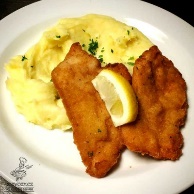 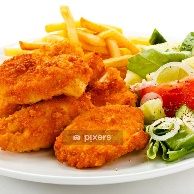 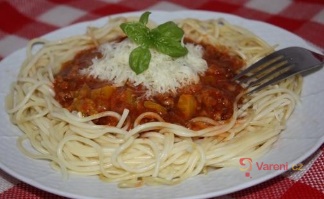 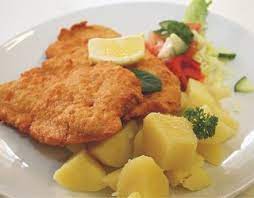 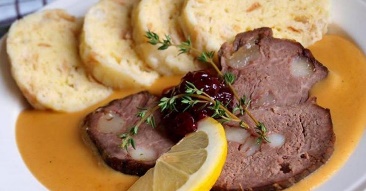 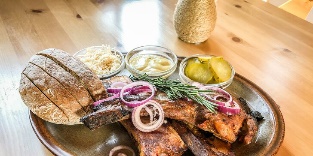 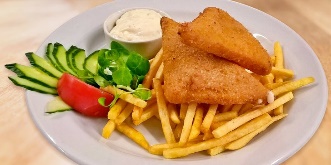 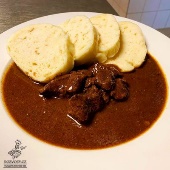 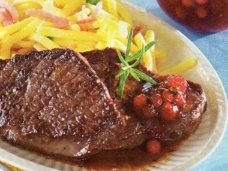 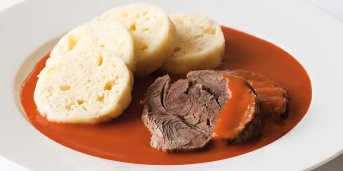 Pizza200g		Margherita (rajčata, mozzarella, bazalka)	………………………..	40,- Kč200g 	Funghi (rajčata, mozzarella, šunka, houby)	………………………..	44,- Kč200g		Capricciosa (rajčata, mozzarella, šunka, houby, klobása, olivy)	……	46,- Kč200g		Quatro formaggi (rajčata, mozzarella, další 3 druhy sýra) …………	48,- Kč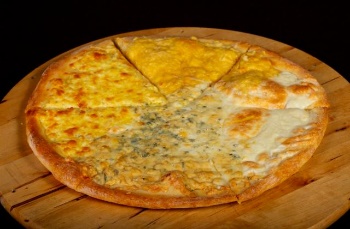 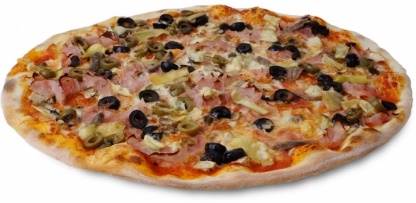 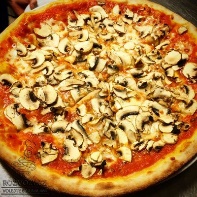 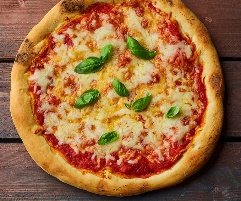 Dezerty150 g	Tiramisu ……………………………………………………………	25,- Kč2 ks		Palačinky  (náplň nutella, marmeláda) …………………………….	22,- Kč1 ks		Makronka	…………………………………………………………	12,- Kč1 ks		Lotosový zákusek	………………………………………………….	28,- Kč1 ks		Cupcake dortík …………………………………………………….	18,- Kč1 ks		Jahodovo-vanilkový dortík …………………………………………	24,- Kč		Zmrzlina (vanilková, jahodová, čokoládová) 3 kopečky……………	38,- Kč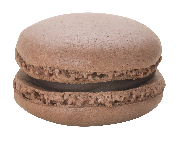 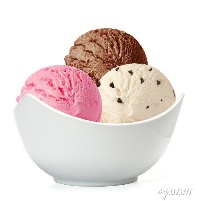 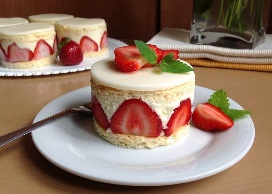 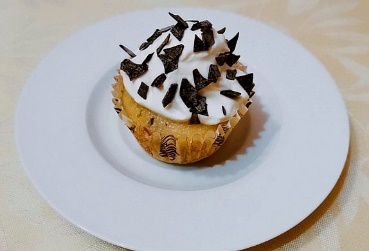 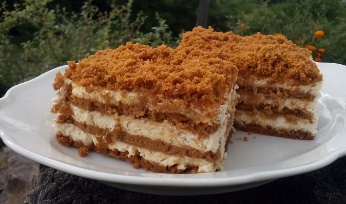 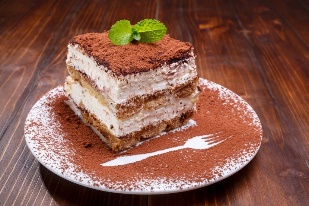 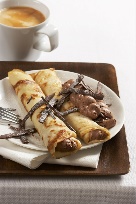 Nápoje0,33 l	Kofola  ………………………………………………………………	15,- Kč0,33 l 	Sprite	   ………………………………………………………………	12,- Kč0,33 l 	Fanta	   ………………………………………………………………	12,- Kč0,33 l 	Vinea	  ………………………………………………………………	14,- Kč0,33 l 	Multivitamínový džus   ……………………………………………..	20,- Kč0,33 l 	Jablečný džus ………………………………………………………	18,- Kč0,33 l	Minerální voda …………………………………………………….. 	16,- Kč0,25 l 	Bezinková limonáda ………………………………………………..	10,- Kč0,25 l	Malinovka ………………………………………………………….	10,- Kč0,3 l		Čaj (ledový, zelený, černý, višňový, jahodový, lesní směs)  ………	14,- Kč		Espresso  ……………………………………………………………	17,- Kč		Vídeňská káva ……………………………………………………..	21,- KčCappuccino	…………………………………………………………	22,- KčDobrou chuť!